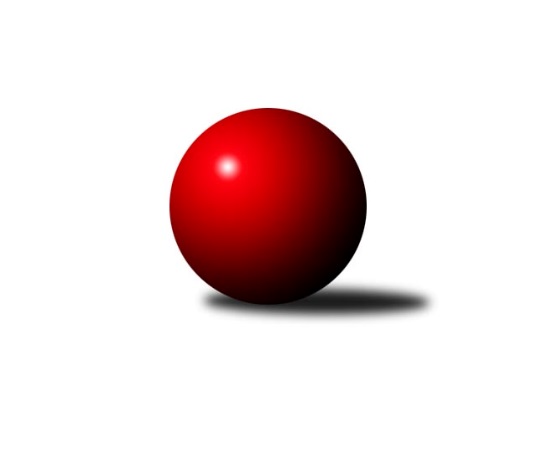 Č.1Ročník 2020/2021	14.5.2024 Okresní přebor - skupina A 2020/2021Statistika 1. kolaTabulka družstev:		družstvo	záp	výh	rem	proh	skore	sety	průměr	body	plné	dorážka	chyby	1.	SKK Podbořany C	1	1	0	0	5.0 : 1.0 	(5.0 : 3.0)	1630	2	1155	475	33	2.	TJ KK Louny B	1	1	0	0	5.0 : 1.0 	(5.0 : 3.0)	1625	2	1157	468	39	3.	TJ MUS Most	1	1	0	0	4.0 : 2.0 	(4.0 : 4.0)	1695	2	1124	571	23	4.	TJ Sokol Údlice C	1	1	0	0	4.0 : 2.0 	(4.0 : 4.0)	1464	2	1050	414	43	5.	SKK Bílina B	0	0	0	0	0.0 : 0.0 	(0.0 : 0.0)	0	0	0	0	0	6.	TJ Sokol Údlice B	0	0	0	0	0.0 : 0.0 	(0.0 : 0.0)	0	0	0	0	0	7.	TJ Elektrárny Kadaň C	0	0	0	0	0.0 : 0.0 	(0.0 : 0.0)	0	0	0	0	0	8.	TJ Sokol Duchcov B	0	0	0	0	0.0 : 0.0 	(0.0 : 0.0)	0	0	0	0	0	9.	KK Hvězda Trnovany B	1	0	0	1	2.0 : 4.0 	(4.0 : 4.0)	1640	0	1143	497	36	10.	Sokol Spořice C	1	0	0	1	2.0 : 4.0 	(4.0 : 4.0)	1438	0	1063	375	48	11.	Sokol Spořice B	1	0	0	1	1.0 : 5.0 	(3.0 : 5.0)	1576	0	1154	422	50	12.	TJ Lokomotiva Žatec B	1	0	0	1	1.0 : 5.0 	(3.0 : 5.0)	1557	0	1073	484	41Tabulka doma:		družstvo	záp	výh	rem	proh	skore	sety	průměr	body	maximum	minimum	1.	SKK Podbořany C	1	1	0	0	5.0 : 1.0 	(5.0 : 3.0)	1630	2	1630	1630	2.	TJ KK Louny B	1	1	0	0	5.0 : 1.0 	(5.0 : 3.0)	1625	2	1625	1625	3.	TJ MUS Most	1	1	0	0	4.0 : 2.0 	(4.0 : 4.0)	1695	2	1695	1695	4.	TJ Sokol Údlice C	1	1	0	0	4.0 : 2.0 	(4.0 : 4.0)	1464	2	1464	1464	5.	SKK Bílina B	0	0	0	0	0.0 : 0.0 	(0.0 : 0.0)	0	0	0	0	6.	TJ Lokomotiva Žatec B	0	0	0	0	0.0 : 0.0 	(0.0 : 0.0)	0	0	0	0	7.	Sokol Spořice C	0	0	0	0	0.0 : 0.0 	(0.0 : 0.0)	0	0	0	0	8.	TJ Sokol Údlice B	0	0	0	0	0.0 : 0.0 	(0.0 : 0.0)	0	0	0	0	9.	TJ Sokol Duchcov B	0	0	0	0	0.0 : 0.0 	(0.0 : 0.0)	0	0	0	0	10.	TJ Elektrárny Kadaň C	0	0	0	0	0.0 : 0.0 	(0.0 : 0.0)	0	0	0	0	11.	Sokol Spořice B	0	0	0	0	0.0 : 0.0 	(0.0 : 0.0)	0	0	0	0	12.	KK Hvězda Trnovany B	0	0	0	0	0.0 : 0.0 	(0.0 : 0.0)	0	0	0	0Tabulka venku:		družstvo	záp	výh	rem	proh	skore	sety	průměr	body	maximum	minimum	1.	TJ Sokol Údlice C	0	0	0	0	0.0 : 0.0 	(0.0 : 0.0)	0	0	0	0	2.	SKK Bílina B	0	0	0	0	0.0 : 0.0 	(0.0 : 0.0)	0	0	0	0	3.	SKK Podbořany C	0	0	0	0	0.0 : 0.0 	(0.0 : 0.0)	0	0	0	0	4.	TJ MUS Most	0	0	0	0	0.0 : 0.0 	(0.0 : 0.0)	0	0	0	0	5.	TJ Sokol Údlice B	0	0	0	0	0.0 : 0.0 	(0.0 : 0.0)	0	0	0	0	6.	TJ Sokol Duchcov B	0	0	0	0	0.0 : 0.0 	(0.0 : 0.0)	0	0	0	0	7.	TJ KK Louny B	0	0	0	0	0.0 : 0.0 	(0.0 : 0.0)	0	0	0	0	8.	TJ Elektrárny Kadaň C	0	0	0	0	0.0 : 0.0 	(0.0 : 0.0)	0	0	0	0	9.	KK Hvězda Trnovany B	1	0	0	1	2.0 : 4.0 	(4.0 : 4.0)	1640	0	1640	1640	10.	Sokol Spořice C	1	0	0	1	2.0 : 4.0 	(4.0 : 4.0)	1438	0	1438	1438	11.	Sokol Spořice B	1	0	0	1	1.0 : 5.0 	(3.0 : 5.0)	1576	0	1576	1576	12.	TJ Lokomotiva Žatec B	1	0	0	1	1.0 : 5.0 	(3.0 : 5.0)	1557	0	1557	1557Tabulka podzimní části:		družstvo	záp	výh	rem	proh	skore	sety	průměr	body	doma	venku	1.	SKK Podbořany C	1	1	0	0	5.0 : 1.0 	(5.0 : 3.0)	1630	2 	1 	0 	0 	0 	0 	0	2.	TJ KK Louny B	1	1	0	0	5.0 : 1.0 	(5.0 : 3.0)	1625	2 	1 	0 	0 	0 	0 	0	3.	TJ MUS Most	1	1	0	0	4.0 : 2.0 	(4.0 : 4.0)	1695	2 	1 	0 	0 	0 	0 	0	4.	TJ Sokol Údlice C	1	1	0	0	4.0 : 2.0 	(4.0 : 4.0)	1464	2 	1 	0 	0 	0 	0 	0	5.	SKK Bílina B	0	0	0	0	0.0 : 0.0 	(0.0 : 0.0)	0	0 	0 	0 	0 	0 	0 	0	6.	TJ Sokol Údlice B	0	0	0	0	0.0 : 0.0 	(0.0 : 0.0)	0	0 	0 	0 	0 	0 	0 	0	7.	TJ Elektrárny Kadaň C	0	0	0	0	0.0 : 0.0 	(0.0 : 0.0)	0	0 	0 	0 	0 	0 	0 	0	8.	TJ Sokol Duchcov B	0	0	0	0	0.0 : 0.0 	(0.0 : 0.0)	0	0 	0 	0 	0 	0 	0 	0	9.	KK Hvězda Trnovany B	1	0	0	1	2.0 : 4.0 	(4.0 : 4.0)	1640	0 	0 	0 	0 	0 	0 	1	10.	Sokol Spořice C	1	0	0	1	2.0 : 4.0 	(4.0 : 4.0)	1438	0 	0 	0 	0 	0 	0 	1	11.	Sokol Spořice B	1	0	0	1	1.0 : 5.0 	(3.0 : 5.0)	1576	0 	0 	0 	0 	0 	0 	1	12.	TJ Lokomotiva Žatec B	1	0	0	1	1.0 : 5.0 	(3.0 : 5.0)	1557	0 	0 	0 	0 	0 	0 	1Tabulka jarní části:		družstvo	záp	výh	rem	proh	skore	sety	průměr	body	doma	venku	1.	TJ Lokomotiva Žatec B	0	0	0	0	0.0 : 0.0 	(0.0 : 0.0)	0	0 	0 	0 	0 	0 	0 	0 	2.	Sokol Spořice C	0	0	0	0	0.0 : 0.0 	(0.0 : 0.0)	0	0 	0 	0 	0 	0 	0 	0 	3.	TJ Sokol Údlice C	0	0	0	0	0.0 : 0.0 	(0.0 : 0.0)	0	0 	0 	0 	0 	0 	0 	0 	4.	SKK Bílina B	0	0	0	0	0.0 : 0.0 	(0.0 : 0.0)	0	0 	0 	0 	0 	0 	0 	0 	5.	SKK Podbořany C	0	0	0	0	0.0 : 0.0 	(0.0 : 0.0)	0	0 	0 	0 	0 	0 	0 	0 	6.	TJ MUS Most	0	0	0	0	0.0 : 0.0 	(0.0 : 0.0)	0	0 	0 	0 	0 	0 	0 	0 	7.	TJ Sokol Údlice B	0	0	0	0	0.0 : 0.0 	(0.0 : 0.0)	0	0 	0 	0 	0 	0 	0 	0 	8.	TJ Sokol Duchcov B	0	0	0	0	0.0 : 0.0 	(0.0 : 0.0)	0	0 	0 	0 	0 	0 	0 	0 	9.	TJ Elektrárny Kadaň C	0	0	0	0	0.0 : 0.0 	(0.0 : 0.0)	0	0 	0 	0 	0 	0 	0 	0 	10.	Sokol Spořice B	0	0	0	0	0.0 : 0.0 	(0.0 : 0.0)	0	0 	0 	0 	0 	0 	0 	0 	11.	TJ KK Louny B	0	0	0	0	0.0 : 0.0 	(0.0 : 0.0)	0	0 	0 	0 	0 	0 	0 	0 	12.	KK Hvězda Trnovany B	0	0	0	0	0.0 : 0.0 	(0.0 : 0.0)	0	0 	0 	0 	0 	0 	0 	0 Zisk bodů pro družstvo:		jméno hráče	družstvo	body	zápasy	v %	dílčí body	sety	v %	1.	Karel Nudčenko 	TJ Sokol Údlice C 	1	/	1	(100%)	2	/	2	(100%)	2.	Miroslav Sodomka 	TJ KK Louny B 	1	/	1	(100%)	2	/	2	(100%)	3.	Ladislav Mandinec 	SKK Podbořany C 	1	/	1	(100%)	2	/	2	(100%)	4.	Jitka Jindrová 	Sokol Spořice B 	1	/	1	(100%)	2	/	2	(100%)	5.	František Pfeifer 	TJ KK Louny B 	1	/	1	(100%)	2	/	2	(100%)	6.	Jan Čermák 	TJ Lokomotiva Žatec B 	1	/	1	(100%)	2	/	2	(100%)	7.	Martin Dolejší 	KK Hvězda Trnovany B 	1	/	1	(100%)	2	/	2	(100%)	8.	Michal Baša 	SKK Podbořany C 	1	/	1	(100%)	2	/	2	(100%)	9.	Roman Moucha 	TJ MUS Most 	1	/	1	(100%)	2	/	2	(100%)	10.	Rudolf Šamaj 	TJ MUS Most 	1	/	1	(100%)	2	/	2	(100%)	11.	Jaroslava Paganiková 	TJ Sokol Údlice C 	1	/	1	(100%)	2	/	2	(100%)	12.	Jiřina Kařízková 	Sokol Spořice C 	1	/	1	(100%)	2	/	2	(100%)	13.	Petr Andres 	Sokol Spořice C 	1	/	1	(100%)	2	/	2	(100%)	14.	Petr Petřík 	KK Hvězda Trnovany B 	1	/	1	(100%)	2	/	2	(100%)	15.	Miroslav Kesner 	TJ KK Louny B 	1	/	1	(100%)	1	/	2	(50%)	16.	Vlastimil Heryšer 	SKK Podbořany C 	1	/	1	(100%)	1	/	2	(50%)	17.	Miroslav Lazarčik 	Sokol Spořice B 	0	/	1	(0%)	1	/	2	(50%)	18.	Lukáš Zítka 	TJ Lokomotiva Žatec B 	0	/	1	(0%)	1	/	2	(50%)	19.	Ondřej Koblih 	KK Hvězda Trnovany B 	0	/	1	(0%)	0	/	2	(0%)	20.	Jiří Štěpánek 	SKK Podbořany C 	0	/	1	(0%)	0	/	2	(0%)	21.	Milan Nový 	KK Hvězda Trnovany B 	0	/	1	(0%)	0	/	2	(0%)	22.	Julius Hidvégi 	TJ MUS Most 	0	/	1	(0%)	0	/	2	(0%)	23.	Boleslava Slunéčková 	Sokol Spořice C 	0	/	1	(0%)	0	/	2	(0%)	24.	Milada Pšeničková 	Sokol Spořice C 	0	/	1	(0%)	0	/	2	(0%)	25.	Jiří Suchánek 	TJ Sokol Údlice C 	0	/	1	(0%)	0	/	2	(0%)	26.	Milan Daniš 	TJ Sokol Údlice C 	0	/	1	(0%)	0	/	2	(0%)	27.	Pavla Vacinková 	TJ Lokomotiva Žatec B 	0	/	1	(0%)	0	/	2	(0%)	28.	Tomáš Kesner 	TJ KK Louny B 	0	/	1	(0%)	0	/	2	(0%)	29.	Gustav Marenčák 	Sokol Spořice B 	0	/	1	(0%)	0	/	2	(0%)	30.	Milan Mestek 	Sokol Spořice B 	0	/	1	(0%)	0	/	2	(0%)	31.	Miroslav Vízek 	TJ Lokomotiva Žatec B 	0	/	1	(0%)	0	/	2	(0%)	32.	Josef Drahoš 	TJ MUS Most 	0	/	1	(0%)	0	/	2	(0%)Průměry na kuželnách:		kuželna	průměr	plné	dorážka	chyby	výkon na hráče	1.	Bílina, 1-2	1667	1133	534	29.5	(416.9)	2.	Louny, 1-2	1600	1155	445	44.5	(400.1)	3.	Podbořany, 1-4	1593	1114	479	37.0	(398.4)	4.	Kadaň, 1-2	1589	1128	461	41.0	(397.4)	5.	Údlice, 1-2	1451	1056	394	45.5	(362.8)	6.	Duchcov, 1-4	0	0	0	0.0	(0.0)Nejlepší výkony na kuželnách:Bílina, 1-2TJ MUS Most	1695	1. kolo	Martin Dolejší 	KK Hvězda Trnovany B	456	1. koloKK Hvězda Trnovany B	1640	1. kolo	Rudolf Šamaj 	TJ MUS Most	452	1. kolo		. kolo	Petr Petřík 	KK Hvězda Trnovany B	437	1. kolo		. kolo	Roman Moucha 	TJ MUS Most	435	1. kolo		. kolo	Julius Hidvégi 	TJ MUS Most	429	1. kolo		. kolo	Milan Nový 	KK Hvězda Trnovany B	389	1. kolo		. kolo	Josef Drahoš 	TJ MUS Most	379	1. kolo		. kolo	Ondřej Koblih 	KK Hvězda Trnovany B	358	1. koloLouny, 1-2TJ KK Louny B	1625	1. kolo	Miroslav Sodomka 	TJ KK Louny B	423	1. koloSokol Spořice B	1576	1. kolo	Jitka Jindrová 	Sokol Spořice B	419	1. kolo		. kolo	Miroslav Kesner 	TJ KK Louny B	415	1. kolo		. kolo	František Pfeifer 	TJ KK Louny B	411	1. kolo		. kolo	Miroslav Lazarčik 	Sokol Spořice B	401	1. kolo		. kolo	Milan Mestek 	Sokol Spořice B	383	1. kolo		. kolo	Tomáš Kesner 	TJ KK Louny B	376	1. kolo		. kolo	Gustav Marenčák 	Sokol Spořice B	373	1. koloPodbořany, 1-4SKK Podbořany C	1630	1. kolo	Jan Čermák 	TJ Lokomotiva Žatec B	465	1. koloTJ Lokomotiva Žatec B	1557	1. kolo	Vlastimil Heryšer 	SKK Podbořany C	424	1. kolo		. kolo	Lukáš Zítka 	TJ Lokomotiva Žatec B	423	1. kolo		. kolo	Michal Baša 	SKK Podbořany C	421	1. kolo		. kolo	Jiří Štěpánek 	SKK Podbořany C	402	1. kolo		. kolo	Ladislav Mandinec 	SKK Podbořany C	383	1. kolo		. kolo	Pavla Vacinková 	TJ Lokomotiva Žatec B	346	1. kolo		. kolo	Miroslav Vízek 	TJ Lokomotiva Žatec B	323	1. koloKadaň, 1-2TJ Elektrárny Kadaň C	1654	1. kolo	Rudolf Podhola 	SKK Bílina B	451	1. koloSKK Bílina B	1525	1. kolo	Jan Zach 	TJ Elektrárny Kadaň C	430	1. kolo		. kolo	Jaroslav Seifert 	TJ Elektrárny Kadaň C	425	1. kolo		. kolo	Pavel Nocar ml.	TJ Elektrárny Kadaň C	420	1. kolo		. kolo	Jana Černíková 	SKK Bílina B	384	1. kolo		. kolo	Miriam Nocarová 	TJ Elektrárny Kadaň C	379	1. kolo		. kolo	Barbora Salajková Němečková 	SKK Bílina B	352	1. kolo		. kolo	Veronika Šílová 	SKK Bílina B	338	1. koloÚdlice, 1-2TJ Sokol Údlice C	1464	1. kolo	Petr Andres 	Sokol Spořice C	402	1. koloSokol Spořice C	1438	1. kolo	Jiřina Kařízková 	Sokol Spořice C	397	1. kolo		. kolo	Jaroslava Paganiková 	TJ Sokol Údlice C	388	1. kolo		. kolo	Karel Nudčenko 	TJ Sokol Údlice C	373	1. kolo		. kolo	Milan Daniš 	TJ Sokol Údlice C	372	1. kolo		. kolo	Milada Pšeničková 	Sokol Spořice C	334	1. kolo		. kolo	Jiří Suchánek 	TJ Sokol Údlice C	331	1. kolo		. kolo	Boleslava Slunéčková 	Sokol Spořice C	305	1. koloDuchcov, 1-4Četnost výsledků:	5.0 : 1.0	3x	4.0 : 2.0	2x